SOÁ 14>4 - TÖÙ PHAÀN TYØ KHEO NI YEÁT MA PHAÙP	5>1Phaàn 4: PHAÙP THUYEÁT GIÔÙIVaên gôûi duïc vaø thanh t nh: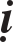 (Neáu coù vieäc Phaät, Phaùp, Taêng, beänh, hoaïn naïn vaø nuoâi beänh thì cho phaùp gôûi duïc thanh tònh)Ñaïi ñöùc nhaát taâm nieäm! Hoâm nay laø ngaøy chuùng Taêng boá-taùt thuyeát giôùi. Toâi teân laø… vì duyeân sö… neân nhö phaùp Taêng söï gôûi duïc thanh tònh. (Coù naêm tröôøng hôïp gôûi duïc: Hoaëc noùi cho ngaøi duïc, hoaëc noùi toâi noùi duïc, hoaëc noùi cho toâi noùi duïc, hoaëc bieåu hieän thaân töôùng, hoaëc noùi roäng cuoái cuøng thaønh gôûi duïc. Neáu khoâng coù ngöôøi thì gôûi duïc khoâng thaønh. Khi töï töù gôûi duïc cuõng gioáng nhö vaäy. Chæ coù khaùc laø noùi toâi gôûi duïc töï töù)Vaên nhaän duïc thanh t nh:(Tuøy theo khaû naêng nhôù teân thì ñöôïc nhaän baáy nhieâu ñeán Taêng neân thöa nhö vaäy.)Ñaïi ñöùc nhaát taâm nieäm! Nhieàu Tyø-kheo trong chuùng vì duyeân söï nhö theá toâi nhaän duïc thanh tònh cho soá ñoâng Tyø-kheo trong chuùng Taêng nhö phaùp söï gôûi duïc thanh tònhVaên chuyeån gôûi duïc thanh t nh:(Nhaän duïc thanh tònh cuûa vò kia roài, nhöng sau ñoù mình coù vieäc xaûy ra neân phaûi ñem duïc thanh tònh cuûa mình vaø ngöôøi kia chuyeån laïi cho ngöôøi khaùc, thöa:)Tröôûng laõo nhaát taâm nieäm! Toâi Tyø-kheo teân laø… nhaän duïc thanh tònh cho nhieàu Tyø-kheo trong chuùng. Nay coù duyeân söï neân nhöõng vòkia vaø toâi nhö phaùp Taêng söï gôûi duïc thanh tònh.Vaên boá-taùt thuyeát giôùi:(Ñeán ngaøy Boá-taùt hoaëc vaøo böõa aên saùng, hoaëc vaøo böõa aên tröa vò Thöôïng toïa xöôùng)Hoâm nay laø ngaøy Boá-taùt, vaøo thôøi gian… chuùng Taêng hoøa hôïp, taäp hoïp ôû giaûng ñöôøng thuyeát giôùi. (Neáu coù boán ngöôøi hoaëc boán ngöôøi trôû leân thì neân taùc baïch tröôùc roài sau môùi thuyeát giôùi. Ngöôøi taùc baïch nhö trong giôùi ñaõ noùi. Neáu chæ coù hai ngöôøi hoaëc ba ngöôøi thì höôùng ñeán nhau noùi ba laàn Boá-taùt, noùi:)Tröôûng laõo nhaát taâm nieäm! Hoâm nay laø ngaøy möôøi laêm chuùng Taêng thuyeát giôùi, toâi teân laø… thanh tònh. (Noùi nhö vaäy ba laàn. Neáu chæ moät ngöôøi thì taâm nieäm noùi:)Hoâm nay laø ngaøy möôøi laêm chuùng Taêng thuyeát giôùi. Toâi teân laø … thanh tònh. (Noùi nhö vaäy ba laàn)Vaên baùo cho bieát thanh t nh:(Coù ba ngaøy Boá-taùt, hoaëc ngaøy thöù möôøi saùu, ngaøy thöù möôøi laêm5>2	BOÄ LUAÄT TAÄP 4vaø ngaøy thöù möôøi boán. Neáu coù khaùch, cöïu Tyø-kheo ñaõ noùi, chöa noùi ngöôøi ñeán coù tröôùc sau. Chuùng coù soá löôïng bao nhieâu hay baèng nhau. Hoaëc khaùch ñaõ noùi, sau coù cöïu Tyø-kheo ñeán, soá aáy nhieàu hay baèng nhau ñeàu phaûi thuyeát giôùi laïi. Neáu soá cöïu Tyø-kheo ít thì neân xuaát giôùi ra ngoaøi thuyeát giôùi. Neáu cöïu Tyø-kheo ñaõ noùi giôùi, sau ñoù Tyø-kheo khaùch ñeán nhieàu hôn soá cöïu Tyø-kheo thì phaûi thuyeát giôùi laïi. Neáu soá Tyø-kheo khaùch ít hôn hay baèng thì neân töï xuaát giôùi ra ngoaøi thuyeát giôùi. Hoaëc thuyeát giôùi cuøng ngaøy maø thôøi gian thì khaùc. Soá Tyø-kheo khaùch vaø soá cöïu Tyø-kheo tröôùc sau hoaëc baèng nhau. Neáu sau khi cöïu Tyø-kheo thuyeát giôùi xong Tyø-kheo khaùch môùi ñeán vôùi soá löôïng nhieàu thì ñôïi, ñeàu phaûi thuyeát giôùi laïi. Neáu soá khaùch Tyø-kheo ít neân baûo thanh tònh. Neáu sau khi khaùch Tyø-kheo thuyeát giôùi cöïu Tyø-kheo ñeán soá nhieàu thì ñôïi, roài khaùch Tyø-kheo cuõng thuyeát giôùi laïi, coøn ít thì baûo thanh tònh. Theo thöù töï ngoài nghe. Neáu caû chuùng ñöùng daäy, hoaëc soá nhieàu noùi hay khoâng noùi yù nghóa ñeàu gioáng vôùi phaùp baûo thanh tònh ôû treân, noùi:)Ñaïi ñöùc Taêng laéng nghe! Toâi teân laø… thanh tònh. (Noùi nhö vaäy ba laàn roài ngoài theo thöù töï.)Vaên löôïc thuyeát giôùi vì coù naïn söï vaø caùc nhaân duyeân khaùc:Taùm naïn söï: Naïn vua, naïn giaëc, naïn löûa, naïn nöôùc, naïn beänh, naïn ngöôøi, naïn phi nhaân vaø naïn truøng ñoäc. Caùc nhaân duyeân khaùc: Ñaïi chuùngtaäp hoïp giöôøng toøa bò thieáu, hoaëc trong chuùng coù nhieàu ngöôøi beänh, ñaïi chuùng taäp hoïp choã che khoâng ñuû, hoaëc trôøi möa, hoaëc Boá-taùt nhieàu, hoaëc xaûy ra söï tranh chaáp, luaän A-tyø-ñaøm-tyø-ni, hoaëc ñeâm thuyeát phaùp ñaõ laâu, maët trôøi chöa moïc neân taùc phaùp Yeát-ma thuyeát giôùi, neân tuøy theo söï vieäc gaàn hay xa, coù theå noùi roäng giôùi thì noùi roäng, neáu khoâng laøm thì nhö phaùp maø trò toäi. Coù theå noùi löôïc thì laïi noùi löôïc, neáu khoâng laøm thì nhö phaùp maø trò toäi. Neáu naïn söï xaûy ra gaàn quaù thì neân ñöùng daäy ñi ngay. Löôïc thuyeát giôùi laø noùi lôøi töïa cuûa giôùi, coøn caùc vieäc khaùc neân noùi Taêng thöôøng nghe; hoaëc noùi lôøi töïa cuûa giôùi vaø boán troïng toäi roài, coøn nhöõng vieäc khaùc neân noùi, Taêng thöôøng nghe. Nhö vaäy cho ñeán Ñeà-xaù- ni, coøn caùc vieäc khaùc cuõng noùi, Taêng thöôøng nghe.Phaùp giaùo giôùi Tyø-kheo-ni:(Khi Taêng thuyeát giôùi, ngöôøi tuïng giôùi neân hoûi: Coù ai sai Tyø-kheo- ni ñeán thænh giaùo giôùi Ni khoâng? Ngöôøi nhaän giaùo thoï neân baïch Taêng:)Ñaïi ñöùc Taêng laéng nghe! Tyø-kheo Ni Taêng nhöõng vò teân laø… hoøa hôïp ñaûnh leã Ñaïi ñöùc Taêng caàu giaùo thoï. (Noùi ba laàn nhö theá, trong chuùng neáu coù ngöôøi giaùo thoï neân sai. Neáu khoâng coù ngöôøi thì Thöôïng toïa neân laøm phaùp giaùo giôùi cho hoï).Vaên yeát-ma sai ngöôøi giaùo thoï Tyø-kheo-ni:Ñaïi ñöùc Taêng laéng nghe! Neáu thôøi gian thích hôïp ñoái vôùi Taêng, Taêng ñoàng yù. Taêng sai Tyø-kheo teân laø… giaùo thoï Tyø-kheo-ni. Ñaây laø lôøiSOÁ 14>4 - TÖÙ PHAÀN TYØ KHEO NI YEÁT MA PHAÙP	5>3taùc baïch.Ñaïi ñöùc Taêng xin laéng nghe! Taêng sai Tyø-kheo teân laø… giaùo thoï Tyø-kheo-ni. Caùc Tröôûng laõo naøo ñoàng yù Taêng sai Tyø-kheo teân laø… giaùo thoï Tyø-kheo-ni thì im laëng. Vò naøo khoâng ñoàng yù thì noùi ra.Taêng ñaõ ñoàng yù sai Tyø-kheo teân laø… giaùo thoï Tyø-kheo-ni. Taêng ñaõ ñoàng yù vì im laëng. Vieäc aáy nay toâi xin ghi nhaän nhö vaäy.(Ngöôøi ñöôïc Taêng sai, khi ñeán chuøa Ni neân daïy taäp hoïp Ni Taêng.)Tröôùc heát noùi taùm phaùp khoâng neân traùi laïi:Duø cho Tyø-kheo-ni traêm tuoåi haï, nhöng khi thaáy Tyø-kheo môùi thoï giôùi neân ñöùng daäy ñoùn tieáp ñaûnh leã vaø traûi toøa thænh ngoài. Ñaây laø phaùp neân toân troïng vaø taùn thaùn, suoát ñôøi khoâng ñöôïc vi phaïm.Tyø-kheo-ni khoâng neân chöûi maéng Tyø-kheo, traùch moùc Tyø-kheo, khoâng neân nhuïc maï Tyø-kheo raèng phaù giôùi, phaù kieán, phaù oai nghi. Phaùp naøy neân toân troïng vaø taùn thaùn, suoát ñôøi khoâng ñöôïc vi phaïm.>. Tyø-kheo-ni khoâng ñöôïc vì Tyø-kheo taùc cöû, taùc öùc nieäm, taùc töï ngoân, khoâng ñöôïc ngaên ngöôøi khaùc tìm toäi, ngaên noùi giôùi, ngaên töï töù.Tyø-kheo-ni khoâng ñöôïc quôû traùch Tyø-kheo maø Tyø-kheo coù quyeàn quôû traùch Tyø-kheo-ni. Phaùp naøy neân ñöôïc toân troïng vaø khen ngôïi, suoát ñôøi khoâng ñöôïc vi phaïm.Thöùc-xoa-ma-na hoïc giôùi xong, neân ñeán Tyø-kheo Taêng xin thoï ñaïi giôùi. Phaùp naøy neân ñöôïc toân troïng vaø taùn thaùn, suoát ñôøi khoâng ñöôïc vi phaïm.Tyø-kheo-ni phaïm toäi Taêng taøn phaûi moãi nöûa thaùng ôû tröôùc hai boä Taêng haønh Ma-na-ñoûa. Phaùp naøy neân ñöôïc toân troïng vaø taùn thaùn, suoát ñôøi khoâng ñöôïc vi phaïm.Moãi nöûa thaùng, Tyø-kheo-ni phaûi ñeán Taêng caàu thænh giaùo thoï. Phaùp naøy neân ñöôïc toân troïng vaø taùn thaùn, suoát ñôøi khoâng ñöôïc vi phaïm.Tyø-kheo-ni khoâng ñöôïc an cö vaøo muøa haï ôû choã khoâng coù Tyø- kheo. Phaùp naøy phaûi ñöôïc toân troïng vaø taùn thaùn, suoát ñôøi khoâng ñöôïc vi phaïmSau khi an cö xong Tyø-kheo Ni Taêng neân ñeán Tyø-kheo Taêng caàu ba vieäc töï töù thaáy, nghe vaø nghi. Phaùp naøy neân toân troïng vaø taùn thaùn, suoát ñôøi khoâng ñöôïc vi phaïm. (Noùi taùm ñieàu khoâng ñöôïc vi phaïm xong, sau ñoù môùi tuøy yù thuyeát phaùp)Vaên Thöôïng toïa giaùo thoï chæ daïy:Nôi naøy khoâng coù ngöôøi giaùo thoï, Ni chuùng neân Boá-taùt nhö phaùp, caån thaän chôù buoâng lung. (Ngaøy mai, khi Ni ñeán taäp hoïp, ngöôøi nhaän lôøi chæ daïy neân traû laïi theo nhö vaên naøy).